Číslo šablony: III/2VY_32_INOVACE_P3_3.12Tematická oblast: Čtenářská gramotnost a porozumění textuA. Lustig, Modlitba pro Kateřinu HorovitzovouTyp: DUM – pracovní list	Předmět: ČJL, ČLS	Ročník:  6. r. (6leté), 4. r. (4leté)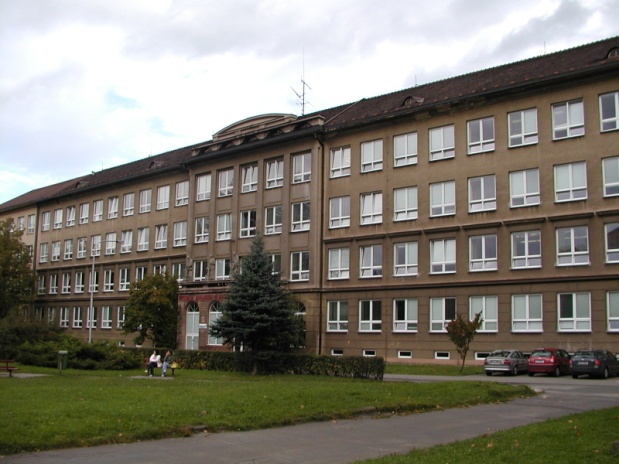 Zpracováno v rámci projektuEU peníze školámCZ.1.07/1.4.00/21.0962Zpracovatel:Mgr. Jitka JurzykowskáGymnázium, Třinec, příspěvková organizaceDatum vytvoření: říjen 2012Metodický listPracovní list je určen pro žáky 4. ročníku čtyřletého, 6. ročníku šestiletého studia a semináře z českého jazyka a literatury. Slouží k procvičování práce s textem, opakování učiva a případně i ověřování znalostí. Lze pracovat  písemně nebo ústně. Inovace spočívá v možnosti využít tento pracovní list i interaktivně. Žáci pracují ve skupinách. Na závěr se provede shrnutí znalostí. Doba využití PL: 45 minutKlíčová slova: koncentrační tábor                         holocaust                         ghetto1. Četba ukázek   2.  Práce s textem, řešenía) Příběh se odehrává za druhé světové války v zajateckém táboře, v období holocaustu.b) Krejčí je stejně jako Kateřina Žid, ale pracuje v táboře. Hovoří o popelu, který pochází    ze spálených těl ostatních Židů, věděl, že její celá rodina je už po smrti, ale neřekl jí to,  sama to ale vytušila. c) Pan Rappaport-Lieben tuší, že jde o podvod, obviňuje Němce z loupežné vraždy, ale pořád    ještě doufá, že Němci dodrží to, co slíbili a oni zůstanou naživu. Pan Brenske hovoří neustále klidným hlasem a ubezpečuje je, že bude vše tak, jak se domluvili, tváří se vlídně, je ale schopný manipulátor.d) Můžeme věty chápat jako splnění slibu, tj. výměnu za důstojníky, ale jsou tam použita  slova konečné řešení, shořet, která spíše odkazují na osud Židů v koncentračních táborech.  e) Kateřina vytrhla německému důstojníkovi zbraň a zastřelila ho. Zranila ještě i další. Němci byli tímto činem překvapeni, ještě nikdy se jim to nestalo, nezmohli se na okamžitý zásah, zvolili ústup. f) Kateřina opakovala jména svých příbuzných, rodičů, dědy i svých šesti sester. Lea byla nejmilejší Kateřinina sestra.g) Určitě byla odvážná, v tu chvíli již byla přesvědčena o tom, že jde na smrt, neměla již co ztratit. h) Označuje ji jako kurážnou, spravedlivou, dobrou, krásnou.3. Život a dílo Arnošta Lustigaa) Arnošt Lustig byl s částí rodiny koncem roku 1942 deportován do Terezína, přežil koncentrační tábory Osvětim a Buchenwald, v dubnu 1945 se mu podařilo uprchnout z transportu smrti. Okupační a židovskou tematikou se řadí k autorům tzv. druhé vlny válečné prózy. Najdeme tedy prvky autobiografické.b) Povídkové knihy z konce 50. let – Noc a naděje, Démanty noci, Ulice ztracených bratří, novela Dita Saxová, povídky s okupační tematikou Hořká vůně mandlí, deníková próza Nemilovaná. Z deníku sedmnáctileté Perly Sch.c) Lustig viděl osudy žen za války, chovaly se podle něj lépe než muži, i když měly strašné osudy, píše o ženách, protože jsou „pravé“. Autor dále říká, že ženy miluje a že je v duši ženská… Modlitba pro Kateřinu Horovitzovou1. Pozorně si přečtěte ukázky.Ukázka č. 1„Je tu opravdu ošklivý vítr. Už abychom byli pryč.“ „Nelíbí se vám náš vítr?“ zeptal se dobromyslně pan Brenske. „My jsme s ním docela spokojeni. Krejčí neřekl, co si v té chvíli pomyslel – že na všech větrných stranách světa už zvučí jen ten vítr, rozhánějící popel po celé zemi, takže se bude propříště podobat hrobu… Pootočil se zpět ke Kateřině Horovitzové a přejel lehkým dotykem dlaní její ramena. „Ne vítr… popel… budete opravdu už asi brzy pryč,“ a zase to skryl kašlem, takže ani pan Brenske, ani voják, ani pan Herman Cohen nerozuměli, ale Kateřina Horovitzová – právě tak jako prve – když sečetla to, co znala už z domova a co viděla tady – v tom ledacos zaslechla… Chřípí krejčího bylo teď plné tohoto popela, stejně tak jeho oči, a Kateřina Horovitzová to cítila… Chvílemi byly oči krejčího moudré a chvílemi šílené… Neslyšela krejčího, jak v duchu říkal, že rovněž plíce pana Brenskeho… i prsa jí samé jsou plny tohoto popela, ale že ona více než oni vdechuje popel svých šesti sester a matky i otce i děda a nesmí to vědět ve slovech, jen z četby v jeho očích…Ukázka č. 2„Co to máte v těch budovách s komíny,“ křičel Rappaport-Lieben, „z čeho to šlehají plameny ve dne v noci, jaké jsou to podivné továrny, nač jsou ty pece, kam šly ráno ty mlčenlivé průvody? ... A kdo nás ožebračil, že už nechce naše peníze, ale peníze našich příbuzných… Já už to nemohu vidět. Nechci to vidět!“… „Skončete to hned, nač ještě čekáte? Jakýpak Mezinárodní červený kříž. Zlaté oči, které ho uvidí. Nevěřím. Je to úkladná a loupežná vražda. Tady už neplatí žádné právo. Tady platí jen smrt…“ „Jsme ve vašich rukou a očekáváme, že splníte, co jste slíbili a za co jsme zaplatili.“ „Ovšem, ovšem,“ řekl zamyšleně pan Brenske…. „Stane se všechno, jak jsme řekli. Konečné řešení už je na dosah ruky. Sami se přesvědčíte. Vaše starosti shoří jako seno…“ Ukázka č. 3Musela se zaklonit trochu dozadu, aby tam dosáhla, ohnula ruku prudce v lokti a najednou strhla bělostný, jemně prošívaný kus prádla a udeřila přezkou na druhém konci Horsta Schillingera mezi oči. Bylo to nenadálé ve chvíli, kdy se nejsrdečněji smál, oslepila ho i překvapením, kromě bolesti, protože touto svlékárnou prošlo už tisíce a statisíce lidí poslušných jako ovce, a nikdy se nic podobného nestalo. Poručík Schillinger se nezmohl ani na údiv ani na odpor. Nebyl na tento úder zdaleka připraven, oslepenýma očima, plnýma slz vzdáleně pocítil, jak Kateřina Horovitzová vytrhla z jeho otevřeného pouzdra pistoli. Když sem dohmátl rukama, byla už zbraň venku a vystřelila mu do břicha, svalil se k zemi s vlčím zavytím… Téměř v téže chvíli vyšlehl z ústí pistole v ruce Kateřiny Horovitzové nový plamen. Byl to malý plamínek proti mnoha velkým dýmajícím komínům krematorií všude kolem dokola, a na rozdíl od nich také brzo ustal. Cítila své srdce – nic neslyšela… jen věděla a zabíjela… Pálila, aniž ovšem někoho ještě zasáhla… a opakovala pouze ke každé ráně nějaké jméno… Poslední bylo jméno Lea. Pan Brenske znovu vykřikl… „Komando, zakročte!“ Nato… vyběhlo několik mužů… zvedli odhozené zbraně… proti hloučku těch devatenácti mužů a jedné ženy… Na tucet mužů v žabích uniformách a pan Bedřich Brenske v přilbě a ozbrojen až po zuby rozložili na prahu umývárny své kulomety. Začali bez dlouhých příprav kosit jednoho po druhém… Kateřina Horovitzová byla zastřelena jediným čistým zásahem rovnou do srdce… A rabín Dajem z Lodže se díval, jak hořelo její tělo, zbaveno předtím vlasů a říkal: „Stokrát kurážná, stokrát dobrá, tisíckrát spravedlivá, tisíckrát krásná.“2. Práce s textema) Pokuste se odhadnout v jaké době a za jakých okolností se příběh odehrává.      b) O čem hovoří slovy, očima i jinak krejčí? Jak tomu rozumí Kateřina Horovitzová?      c) Novela je inspirována skutečnými událostmi. Roku 1943 zajali Němci na Sicílii skupinu židovských podnikatelů pod záminkou, že je vymění za své zajaté důstojníky, od nich získali veškerý jejich majetek a jako nepotřebné je pak zabili. Jak reaguje jeden z nich, pan Rappaport-Lieben a jak se chová pan Brenske?     d) Jak bychom mohli rozumět posledním čtyřem větám druhé ukázky?     e)  U postavy Kateřiny Horovitzové, která při cestě do plynové komory zabije německého důstojníka, se Lustig inspiroval osudem skutečné dívky, polské herečky. Jak Kateřina „útok“ provedla? Jak reagují Němci?     f) Jaká jména asi vyslovovala spolu s výstřely? Kdo byl asi Lea?     g) Myslíte si, že to byl odvážný čin?     h) Jakými slovy charakterizuje Kateřinu rabín Dajem z Lodže? 3. Život a dílo Arnošta Lustiga   a) Proč je holocaust jedním z hlavních témat Arnošta Lustiga?   b) Která další díla zobrazují holocaust, život v ghettu nebo koncentračním táboře?   c) Proč jsou častou inspirací jeho próz ženy?Použité zdrojeLustig, Arnošt: Modlitba pro Kateřinu Horovitzovou. Československý spisovatel, Praha 1967Literatura pro 4. ročník středních škol – Učebnice. Didaktis, Brno 2010http://cs.wikipedia.org/wiki/Arno%C5%A1t_Lustighttp://cs.wikipedia.org/wiki/Modlitba_pro_Kate%C5%99inu_HorovitzovouArchiv autora